Peter Doubt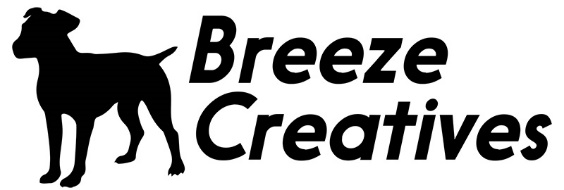 The Experimental StudioPress releaseFor immediate release 
Illusive conceptual artist takes up experimental residency at Abject Gallery Contact: 	Zoe Anderson
Company: 	Breeze Creatives / Abject Gallery
Address:	Bamburgh House, Market Street, Newcastle upon Tyne, NE1 6BH
Telephone:	07533 195512
Email:		info@breezecreatives.com
URL:		www.abject.galleryNEWCASTLE UPON TYNE, PREVIEW: FRIDAY 11TH August 2017, 6PM – 9PMBreeze Creatives are pleased to announce the winner of the 2017 Experimental Studio Residency programme – Peter Doubt. The fourth round of Newcastle’s only open-call Experimental Studios residency and exhibition opportunity, saw applications from over 143 UK based artists, alongside artists from over 19 countries including Sao Paul, Iraq and Japan. Doubt will spend his time on the residency developing new work for an exhibition at Abject 2 Gallery between 16 August and 26 August. A special preview event for the exhibition will take place on Friday 11th August, 6pm to 9pm, offering the opportunity to meet the artist and discuss his practice with him, along with a drinks reception; food and music will be on offer to complement the evening.For three weeks running up to the opening of the exhibition, Doubt will be locating his studio within Breeze Creatives’ Abject 2 Gallery; the ‘studio’ will be active as a place in which Doubt’s artwork and ideas can be worked up, realised, tested and potentially discarded. The residency period for Doubt will be a time of experimentation and realisation, as he hopes not only to create new works but also to use this time to bring to light old ideas. Doubt also plans to use this residency period to improve on himself - a period of self-exploration.Peter Doubt is a creative practitioner, a ‘prolific ideas generator’ not restricted to any particular medium or methodology, following many criss-crossing pathways of inquiry, often doubling back on himself, Doubt’s multifaceted nature is at the core of his endeavours.Doubt was selected based on a very strong proposal that put forward the process and production of works as part of the work itself; as well as an examination of the studio as an array of potential ideas. The residency itself will overspill into the exhibition period, blurring the boundaries between production and presentation; this approach is analogous to Doubt’s methods, which up to this point have been largely hidden from public view - the combination of this blank canvas and strong conceptual foundation piqued our curiosity and we are excited to see what Doubt and his team will produce over this period of experimentation and exhibition. The Experimental Studio residency provides artists with the best possible conditions, providing well-resourced opportunities and commissions as well as bringing renowned artists and artworks to our region.The preview for this exhibition takes on Friday 11th August, 6pm – 9pm, featuring music, food, and a chance to meet the artist.The exhibition continues to be open from 16th August – 26th August, Wednesday to Saturday, 12pm – 5pm. Entry is free.Abject 2 Gallery, run by Breeze Creatives, is a new contemporary art gallery, in Newcastle city centre that exhibits a selection of local and national emerging artists and is located on the 2nd floor of Bamburgh House on Market Street East.More information is available at www.abject.galleryor
https://breezecreatives.com/abject-gallery/peter-doubtPeter Doubt: Peter Doubt’s Studio
Preview: Friday 11th August 2017, 6:00pm – 9:00pm 
Exhibition: 16th August – 26th August 2017 
Opening Times: Wed – Sat, 12:00pm – 5:00pm
Location: Abject 2 Gallery, 2nd Floor, Bamburgh House, Market Street East, Newcastle upon Tyne, NE1 6BH- ENDS -Information for editorsFor media enquiries contact Zoe Anderson on 07533 195512 or email info@breezecreatives.com.Hi-res press images available at: https://www.dropbox.com/sh/usl4krbd6wpd8b3/AACXptqGdoIRVSLC17TjJCwca?dl=0Additional images can be emailed upon request.Breeze Creatives, based in Newcastle upon Tyne, specialises in cultural projects and events around the North East of England, and provides artist studios and project spaces in Newcastle city centre. Breeze Creatives latest projects include Abject Gallery, a contemporary art gallery exhibiting a mixture of national and international emerging artists. breezecreatives.comAbject Gallery, run by Breeze Creatives, is a new contemporary art gallery, in Newcastle city centre that exhibits a selection of national and international artists. Located on the 8th floor of Bamburgh House on Market Street East, the gallery is also known for its stunning views of the Quayside including the Tyne Bridge, Sage and BALTIC. www.abject.gallery